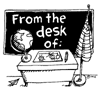 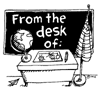 Spanish III HonorsSeñora CunhaRoom Location: B216Phone: 843-881-8200 Ext. 23975E-mail address: estefania_cunha@charleston.k12.sc.usWebsite: http://cunhawando.weebly.com/Course description/objectives:The World Language standards addressed throughout our program are centered on functional, thematic units.  Daily language objectives are written as “I can…” statements which clearly show students what they will be able to do with the language at the end of each unit of study.  Students will progress through proficiency levels organized according to what students can do with the language:  Interpersonal written and spoken communication, Interpretive listening and reading, Presentational speaking and writing, and making comparisons and connections to the products, practices and perspectives of other cultures. This course is the first part of the intermediate level of language study. The development of language skills will begin using the aural-oral method of instruction. Topics will be based on daily living, needs, desires, and likes.  Emphasis is placed on listening and speaking, simple reading and writing, and cultural studies of Spanish-speaking people.  This course meets daily for one semester and is worth one Carnegie unit. Students will learn, practice and apply the vocabulary and structures needed to communicate on introductory topics in Spanish. The following skills will be used:Writing skills will be enhanced through much practice.  Students will begin the year with sentences and will progress to small compositions.Since speaking is of primary importance, students will practice throughout the year, both formally and informally.  A lot of the class will be taught in Spanish.  Students are expected to speak Spanish (both to the teacher and to other students) while in class.Listening skills will be enhanced through audiotapes of native speakers, videos in Spanish, and of course, listening to Spanish in the classroom.Reading skills will be advanced through various reading selections in our text.  Culture - The students will learn geography, history, and customs related to food, clothing, family life, etiquette, work and leisure activities of different Spanish countries. Opportunities for help and support: Tuesdays and Thursdays from 7:40 a.m. to 8:20a.m.  Please feel free to stop by  and see me for extra help — even if for just a few minutes.  Please check my website  http://cunhawando.weebly.com for weekly updates on our class and other helpful links.Materials required for the course:The textbook will only serve as a resource for the class, teacher supplements and authentic documents in the target language will be mainly used.Supplies:  Three-ring binder (1 inch and not spiral or brad) with plenty of loose leaf paper.Dividers (at least 4)At least two writing utensils (blue or black ink, or pencil)Index cards for vocabulary practice A Spanish-English dictionary is recommended for home use.  Dictionaries are available for classroom use. Course Policies:Grading:Major Tests and Projects:   45% (includes oral and written)Quizzes: 35% (includes oral and written)Homework/Classwork:  20% Classroom Expectations:                                   Students are expected to :Be on time for class every day.Listen when others are talking.Respect your classmates, your teacher, and guests.  Bring the appropriate class materials and  supplies daily.Participate in class daily.Follow all classroom procedures as given and follow all WHS policies.CONSEQUENCES:  (for tardies, disruptions, non-compliance, defiance, etc.)Step 1:  WarningStep 2:  Conference with teacher and a phone call home Step 3:  Detention (30 minutes) and phone call homeStep 4: Administrative ReferralStudents are expected to follow all school and school district policiesDishonesty and Plagiarism Policy:    (Internet Usage and Language Translator)
Copying your work from the internet or from a language translator is a form of cheating...  The purpose of assignments is for you to practice and use the language.  
You should always express yourself in the simplest form with the language that you have learned in the class and use a dictionary. Cheating on your test or any other assignment will get you an immediate 0. ANY COPIED WORK WILL BE GIVEN A 0%.In order to succeed in a foreign language class you MUST take an ACTIVE part in all class activities and pay attentionAssignments & Assessments:  Posted in classroom and on web site.  Make sure to check and keep up!Homework:  You will have homework assignments. Partial credit is possible. Some assignments will be collected and graded.  Classwork: Class work grades include short in-class assignments, listening activities, dialogues, etc.  Both homework and class work are graded on a 10-point scale with 10 equal to 100%.  This work will count combined for 20% (10% for each) of the quarter grade.  Please work daily to maintain a solid foundation for overall achievement.Quizzes/Test  Quizzes and Tests  assess students’ listening comprehension, language reproduction vocabulary.  Teacher-made quizzes/test will also be used to target specific grammar topics.  Quizzes will count 35% of the quarter grade.Performance-Based Assessments (PBA):  (quiz grades) Assess students on one aspect of  French communication- Interpretive:  interpret an authentic text or video and answer questions demonstrating comprehensionInterpersonal:  engage in authentic conversation with another to accomplish a given taskPresentational:  presentation of prepared communication in either written or spoken form.Integrated Performance Assessments (IPA): (major grade) A three-part assessment that measures student proficiency on what they can do with language in all three communicative modes.Projects – although IPAs will frequently include technology-based components, additional projects will also be assigned as major grades.Google Voice  I use Google voice as another form of assessment for language proficiency  so there will be times that students will submit a voicemail in Spanish to my Google voice account as part of their homework or project grade.                  My Google number is 901-7306556Course SequenceCourse Calendar and Schedule:   (subject to change based upon students’ needs and     teacher’s supplementation)   Unit 1: Mi CuentoUnit 2: Mi Niñez	Unit 3: A ViajarUnit 4: Mi FuturoUnit 5: Cuerpo Sano Mente SanaFinal Exam:  There will be a final, cumulative assessment in this class as well to assess students on all aspects of language.  This exam will count 20% of the semester grade.  Seniors with at least a 90 average will be able to exempt this exam. I have read and understand the policies and procedures for Señora Cunha’s class and will do my best to be successful and follow them.Student signature:____________________________ Date:___________________ I have read the policies and procedures for Señora Cunha ‘s class and will do my best to ensure my child follows them.   Parent signature:_______________________________________  Parent email/phone contact :_____________________________Date:_____________________ 